Занимательный кроссворд для детей и родителей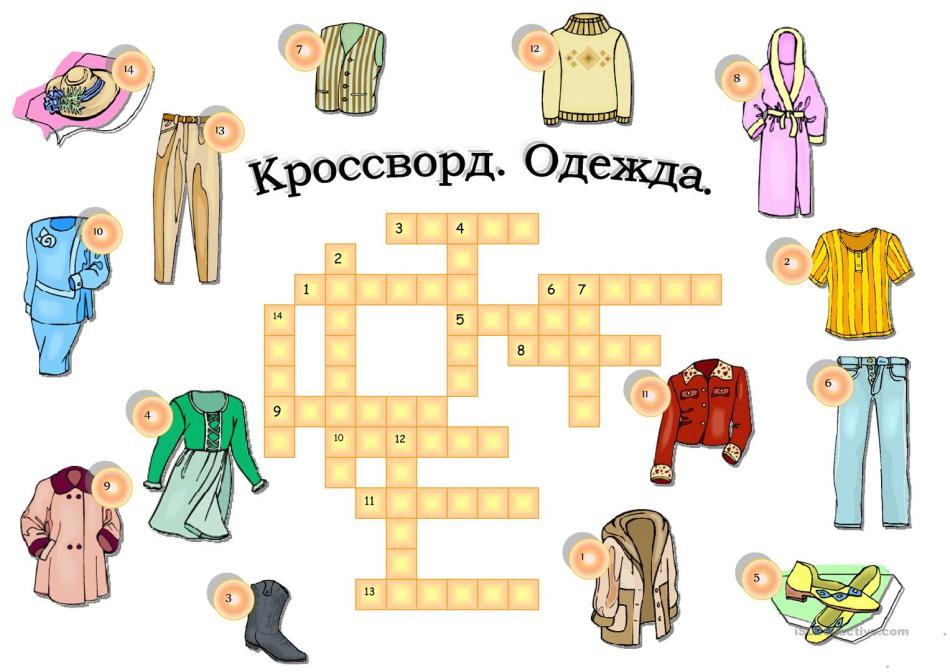                                        	ЖЕЛАЕМ    УСПЕХОВ!